Издательский дом "Комсомольская правда" в IV четверти проводит акцию «Губернаторский дневник». Принять в ней участие может каждый школьник Самарской области (5-11 класс). Для этого нужно лишь хорошо учиться и получать «пятёрки»! 
10 счастливчиков, набравших больше всего «пятёрок», будут приглашены на встречу, где губернатор Николай Иванович Меркушкин лично распишется в их дневниках и вручит ценные призы! 
Старайся учиться прилежно, и, возможно, именно ты сможешь пообщаться, сфотографироваться с губернатором и получить его автограф! 
Вопросы можно задавать по телефону - (846) 270-69-10 и по электронной почте kpsamara@phkp.ru. 
Как принять участие? 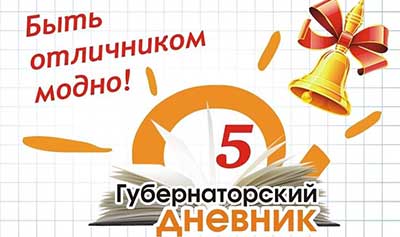 В течение IV четверти с 3 апреля по 31 мая 2017 года получай хорошие отметки («пятёрки»).Вырежи специальный бланк для оценок, который будет опубликован в еженедельном выпуске «Комсомолки» 17 мая 2017 г.Попроси классного руководителя занести в бланк «пятёрки», полученные в четверти, заверить бланк подписью директора и печатью школы (бланк также можно будет скачать на сайте kp.ru в разделе «Губернаторский дневник»).До 31 мая 2017 г. отправь бланк с оценками на адрес редакции «Комсомольской правды»: 443100, Самара, ул. Лесная, 9, или отсканированный бланк в электронном виде на e-mail: kpsamara@phkp.ruЕсли ты набрал больше всего «пятёрок», будешь приглашен на встречу с губернатором Николаем Ивановичем Меркушкиным, и он распишется именно в твоём дневнике!